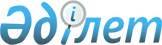 О некоторых вопросах Министерства связи и информации Республики КазахстанПостановление Правительства Республики Казахстан от 11 марта 2011 года № 249

      Правительство Республики Казахстан ПОСТАНОВЛЯЕТ:



      1. Образовать Комитет по контролю автоматизации государственных услуг и координации деятельности центров обслуживания населения при Министерстве связи и информации Республики Казахстан (далее - Комитет).



      2. Принять в установленном законодательством порядке в республиканскую собственность передаваемые из коммунальной собственности областей, городов Астаны и Алматы государственные учреждения - центры по обслуживанию населения (далее - государственные учреждения) как имущественные комплексы и передать их в ведение Комитета согласно приложению 1 к настоящему постановлению.



      3. Определить, что финансирование Комитета и передаваемых в пункте 2 настоящего постановления учреждений производится за счет средств республиканского бюджета на соответствующий финансовый год и утвержденного лимита штатной численности.



      4. Комитету государственного имущества и приватизации Министерства финансов Республики Казахстан совместно с Комитетом и акимами областей, городов Астаны и Алматы в установленном законодательством порядке осуществить необходимые организационные мероприятия по приему-передаче государственных учреждений.



      5. Министерству связи и информации Республики Казахстан в установленном законодательством порядке принять иные меры, вытекающие из настоящего постановления.



      6. Внести в некоторые решения Правительства Республики Казахстан следующие изменения и дополнения:



      1) в постановлении Правительства Республики Казахстан от 15 апреля 2008 года № 339 "Об утверждении лимитов штатной численности министерств и иных центральных исполнительных органов с учетом численности их территориальных органов и подведомственных им государственных учреждений":



      в лимитах штатной численности министерств и иных, центральных исполнительных органов с учетом численности их территориальных органов и подведомственных им государственных учреждений, утвержденных указанным постановлением:



      в графе 3 строки, порядковый номер 9, "Министерство финансов Республики Казахстан с учетом его территориальных органов и подведомственных ему государственных учреждений, в том числе:" цифры "20406" заменить цифрами "20371";



      в строке, порядковый номер 18, "Министерство связи и информации Республики Казахстан с учетом его территориальных органов и подведомственных ему государственных учреждений, в том числе:":



      в графе 3:



      цифры "446" заменить цифрами "9152";



      цифры "263" заменить цифрами "8934";



      дополнить строкой следующего содержания:

      "Центры обслуживания населения 8671";



      2) Утратил силу постановлением Правительства РК от 11.03.2012 № 314.

      Сноска. Пункт 6 с изменением, внесенным постановлением Правительства РК от 11.03.2012 № 314.



      7. Настоящее постановление вводится в действие со дня подписания.      Премьер-Министр

      Республики Казахстан                       К. Масимов

Приложение 1       

к постановлению Правительства

Республики Казахстан    

от 11 марта 2011 года № 249 

                              Перечень

    государственных учреждений, принимаемых в республиканскую

   собственность как имущественные комплексы и передаваемых в

   ведение Комитета по контролю автоматизации государственных

      услуг и координации деятельности центров обслуживания

 населения Министерства связи и информации Республики Казахстан

Приложение 2        

к постановлению Правительства

Республики Казахстан   

от 11 марта 2011 года № 249 

Утвержден         

постановлением Правительства

Республики Казахстан   

от 18 мая 2010 года № 427   

Перечень

организаций, находящихся в ведении

Комитета по контролю автоматизации государственных услуг и

координации деятельности центров обслуживания населения

Министерства связи и информации Республики Казахстан 

Государственные учреждения, подведомственные

Комитету по контролю автоматизации государственных услуг и

координации деятельности центров обслуживания населения

Министерства связи и информации Республики Казахстан

      1. Государственное учреждение "Центр обслуживания населения Акмолинской области".



      2. Государственное учреждение "Центр обслуживания населения Актюбинской области".



      3. Государственное учреждение "Центр обслуживания населения Алматинской области".



      4. Государственное учреждение "Центр обслуживания населения Атырауской области".



      5. Государственное учреждение "Центр обслуживания населения № 1 Восточно-Казахстанской области".



      6. Государственное учреждение "Центр обслуживания населения № 2 Восточно-Казахстанской области".



      7. Государственное учреждение "Центр обслуживания населения Жамбылской области".



      8. Государственное учреждение "Центр обслуживания населения Западно-Казахстанской области".



      9. Государственное учреждение "Центр обслуживания населения Карагандинской области".



      10. Государственное учреждение "Центр обслуживания населения Костанайской области".



      11. Государственное учреждение "Центр обслуживания населения Кызылординской области".



      12. Государственное учреждение "Центр обслуживания населения Мангистауской области".



      13. Государственное учреждение "Центр обслуживания населения Павлодарской области".



      14. Государственное учреждение "Центр обслуживания населения Северо-Казахстанской области".



      15. Государственное учреждение "Центр обслуживания населения Южно-Казахстанской области".



      16. Государственное учреждение "Центр обслуживания населения района Есиль города Астаны".



      17. Государственное учреждение "Центр обслуживания населения района Алматы города Астаны".



      18. Государственное учреждение "Центр обслуживания населения района Сарыарка города Астаны".



      19. Государственное учреждение "Центр обслуживания населения Алатауского района города Алматы".



      20. Государственное учреждение "Центр обслуживания населения Алмалинского района города Алматы".



      21. Государственное учреждение "Центр обслуживания населения Ауэзовского района города Алматы".



      22. Государственное учреждение "Центр обслуживания населения Бостандыкского района города Алматы".



      23. Государственное учреждение "Центр обслуживания населения Жетысуского района города Алматы".



      24. Государственное учреждение "Центр обслуживания населения Медеуского района города Алматы".



      25. Государственное учреждение "Центр обслуживания населения Турксибского района города Алматы".
					© 2012. РГП на ПХВ «Институт законодательства и правовой информации Республики Казахстан» Министерства юстиции Республики Казахстан
				№

п/пПеречень передаваемых государственных

учрежденийНаименование местных

исполнительных органов1231Государственное учреждение

«Центр обслуживания населения

Акмолинской области»Акимат Акмолинской области2Государственное учреждение

«Центр обслуживания населения

Актюбинской области»Акимат Актюбинской области3Государственное учреждение

«Центр обслуживания населения

Алматинской области»Акимат Алматинской области4Государственное учреждение

«Центр обслуживания населения

Атырауской области»Акимат Атырауской области5Государственное учреждение

«Центр обслуживания населения

№ 1 Восточно-Казахстанской области»Акимат

Восточно-Казахстанской

области6Государственное учреждение

«Центр обслуживания населения

№ 2 Восточно-Казахстанской области»Акимат

Восточно-Казахстанской

области7Государственное учреждение

«Центр обслуживания населения

Жамбылской области»Акимат Жамбылской области8Государственное учреждение

«Центр обслуживания населения

Западно-Казахстанской области»Акимат

Западно-Казахстанской

области9Государственное учреждение

«Центр обслуживания населения

Карагандинской области»Акимат Карагандинской

области10Государственное учреждение

«Центр обслуживания населения

Костанайской области»Акимат Костанайской

области11Государственное учреждение

«Центр обслуживания населения

Кызылординской области»Акимат Кызылординской

области12Государственное учреждение

«Центр обслуживания населения

Мангистауской области»Акимат Мангистауской

области13Государственное учреждение

«Центр обслуживания населения

Павлодарской области»Акимат Павлодарской

области14Государственное учреждение

«Центр обслуживания населения

Северо-Казахстанской области»Акимат

Северо-Казахстанской

области15Государственное учреждение

«Центр обслуживания населения

Южно-Казахстанской области»Акимат Южно-Казахстанской

области16Государственное учреждение

«Центр обслуживания населения района

Есиль города Астаны»Акимат города Астаны17Государственное учреждение

«Центр обслуживания населения района

Алматы города Астаны»Акимат города Астаны18Государственное учреждение

«Центр обслуживания населения района

Сарыарка города Астаны»Акимат города Астаны19Государственное учреждение

«Центр обслуживания населения

Алатауского района города Алматы»Акимат города Алматы20Государственное учреждение

«Центр обслуживания населения

Алмалинского района города Алматы»Акимат города Алматы21Государственное учреждение

«Центр обслуживания населения

Ауэзовского района города Алматы»Акимат города Алматы22Государственное учреждение

«Центр обслуживания населения

Бостандыкского района города Алматы»Акимат города Алматы23Государственное учреждение

«Центр обслуживания населения

Жетысуского района города Алматы»Акимат города Алматы24Государственное учреждение

«Центр обслуживания населения

Медеуского района города Алматы»Акимат города Алматы25Государственное учреждение

«Центр обслуживания населения

Турксибского района города Алматы»Акимат города Алматы